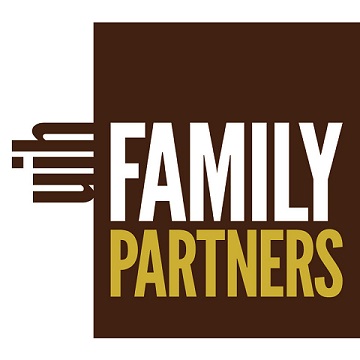 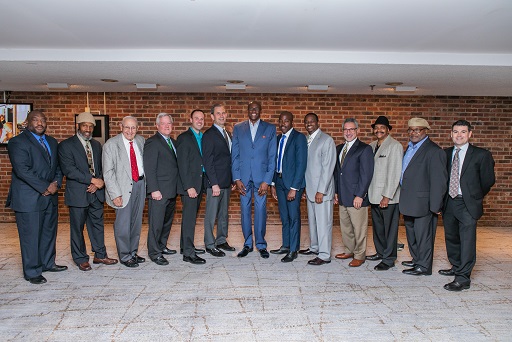 Platinum Dads 2020 Nomination FormNominator:Name:					________________________________________Mailing Address:			________________________________________Email Address:			________________________________________Phone (cell):				________________________________________Occupation:				________________________________________Nominee:Name:					________________________________________Mailing Address:			________________________________________Email Address:			________________________________________Phone (cell):				________________________________________Occupation:				________________________________________Please tell us something about your nominee (Short Summary):What is your nominee’s favorite quote/creed?Tell us in your own words (please attach a separate sheet) why you believe your nominee should be honored as a 2020 Platinum Dad. What are his significant accomplishments? What obstacles has he overcome to achieve greatness as a father? How is he involved with his family/community? What are his goals/aspirations for the future?THANK YOU FOR TAKING THE TIME TO PREPARE THIS NOMINATION. PLEASE EMAIL THIS COMPLETED FORM & NARRATIVE TO: cwade@uih.org